Bootleg Betty - Stageplan 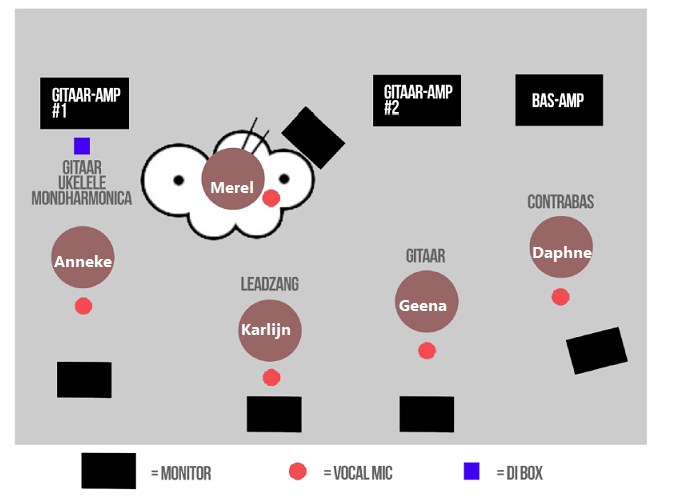 Opmerking: Bovenstaande lijst is voor het meest ideale geval waarin al het materiaal aanwezig is. Mocht er minder materiaal aanwezig zijn, is een kleinere opstelling voor de drums ook prima (bijvoorbeeld 1x kick, 1x snare, 1x tom, 1x floortom en 2x overhead). Bij twijfel overleg even met ons: info@bootlegbetty.nlBootleg Betty - CrewBand: Karlijn Wolsing Merel van Oven Daphne Verlinden Anneke Zeegers Geena DiepenbroekVaste crew: Ruben Berns Bootleg Betty - HospitalityAls het optreden rond lunch- of dinertijd is, is het fijn als er wat te eten aanwezig is. In totaal zijn we met 6 mensen, waarvan 1 vegetariër. Verder maak je de band erg blij met: Koffie/thee Water Fris Bier Alcoholvrij bier Witte wijn (en/of een flesje whiskey of rum is helemaal geweldig) Wat kleins om te eten (bijvoorbeeld snacks of fruit) Of een deel van bovenstaande, in ieder geval erg bedankt vast!Voor vragen, opmerkingen of suggesties: info@bootlegbetty.nl +31 6 51107367 Standaard bezetting: Leadzang - Karlijn Gitaar 1 - Anneke Gitaar 2 - Imke Contrabas - Daphne Drums - Merel Afwijkend: - mondharmonica (Anneke) - ukelele (Anneke) Opmerkingen: - Ukelele graag over DI-box - Mondharmonica gaat bij eigen zangmicrofoon van Anneke - Indien mogelijk maken we graag gebruik van een drumriser (klein formaat = prima) + 2 flightcases voor de gitaarversterkers. Bootleg Betty - InputlistWe horen graag op de monitors: Merel (drums) - Bas - Gitaar 2 - Leadzang + eigen zang Anneke (gitaar 1 e.a.) - Ukelele - Beetje gitaar 2 - Eigen zang Karlijn (leadzang) - Eigen zang - Vocals Geena- Mondharmonica (zangmicrofoon Anneke tijdens Like a Wolf) Geena (gitaar 2) - Eigen zang + leadzang + vocals van bassiste + Klein beetje eigen gitaar 2Daphne (contrabas/eleck. bas) - Beetje gitaar 1 - Eigen zang + Bas CH.InstrumentMic48VInsert1KickSm91XGate2KickB52/D6Gate3Snare TopSm57Comp4SnareBottomE604/B57Gate5Hi-HatE6046TomE604Gate7Floor 1E604Gate8RideCondenserX9OH LCondenserX10OH RCondenserX11BasXLRComp12BasMD421/SM5713Git SR #1MD421/SM5714Ukelele SRDIX15Git SL #2MD421/SM5716Voc AnnekeSM58Comp17Voc KarlijnSM58Comp18Voc GeenaLiefste Beta-micAnders SM58Comp19Voc DaphneSM58Comp20Voc MerelSM57BComp